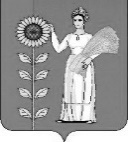 СОВЕТ ДЕПУТАТОВСЕЛЬСКОГО ПОСЕЛЕНИЯ ПУШКИНСКИЙ СЕЛЬСОВЕТДобринского муниципального района Липецкой области Российской Федерации40-я сессия VI созываРЕШЕНИЕ11.03.2024                                       с. Пушкино                                     № 152-рсО внесении изменений в Положение«О земельном налоге на территории сельского поселения                          Пушкинский сельсовет Добринского муниципального района Липецкой области Российской Федерации»В соответствии с требованием Протеста Прокуратуры Добринского района от 16.02.2024 №82-2024, руководствуясь  Федеральным законом от 31.07.2023 №389-ФЗ «О внесении изменений в части первую и вторую Налогового кодекса Российской Федерации, отдельные законодательные акты российской федерации и о приостановлении действия абзаца второго пункта 1 статьи 78 части первой налогового кодекса российской федерации», Федеральным законом от 06.10.2003 №131-ФЗ "Об общих принципах организации местного самоуправления в Российской Федерации" и Уставом сельского поселения Пушкинский сельсовет Совет депутатов сельского поселения Пушкинский сельсовет  РЕШИЛ:1. Внести изменения в Положение «О земельном налоге на территории сельского поселения Пушкинский сельсовет Добринского муниципального района Липецкой области Российской Федерации» (прилагается).2. Направить указанный нормативный правовой акт главе сельского поселения Пушкинский сельсовет для подписания и опубликования в районной газете «Добринские вести».3. Настоящее решение вступает в силу со дня его официального опубликования.Председатель Совета депутатовсельского поселенияПушкинский сельсовет                                                                 Л.В. АлександринаПринято
 решением Совета депутатов сельского поселения Пушкинский сельсовет от  11.03.2024 № 152-рсИЗМЕНЕНИЯв Положение «О земельном налоге на территории сельского поселения                          Пушкинский сельсовет Добринского муниципального районаЛипецкой области Российской Федерации»Внести в Положение «О земельном налоге на территории сельского поселения Пушкинский сельсовет Добринского муниципального района Липецкой области Российской Федерации», принятое решением Совета депутатов сельского поселения Пушкинский сельсовет от 15.10.2019 № 211-рс (в редакции с изменениями от 05.03.2020 № 231-рс, от 19.05.2021 № 36-рс, от 03.03.2023 № 112-рс) следующие изменения:Пункт 2.1.2 статьи 2:«занятых жилищным фондом и объектами инженерной инфраструктуры жилищно-коммунального комплекса (за исключением доли в праве на земельный участок, приходящейся на объект, не относящийся к жилищному фонду и к объектам инженерной инфраструктуры жилищно-коммунального комплекса) или приобретенных (предоставленных) для жилищного строительства (за исключением земельных участков, приобретенных (предоставленных) для индивидуального жилищного строительства, используемых в предпринимательской деятельности)»изложить в следующей редакции:«занятых жилищным фондом и (или) объектами инженерной инфраструктуры жилищно-коммунального комплекса (за исключением части земельного участка, приходящейся на объект недвижимого имущества, не относящийся к жилищному фонду и (или) к объектам инженерной инфраструктуры жилищно-коммунального комплекса) или приобретенных (предоставленных) для жилищного строительства (за исключением земельных участков, приобретенных (предоставленных) для индивидуального жилищного строительства, используемых в предпринимательской деятельности)»Глава сельского поселения Пушкинский сельсовет                                                          Н.Г. Демихова